贵州省农村信用社高校毕业生专场网络招聘活动缴费流程请考生按照以下步骤进行缴费工作。1.请使用报名时使用的证件号及证件号后六位登录系统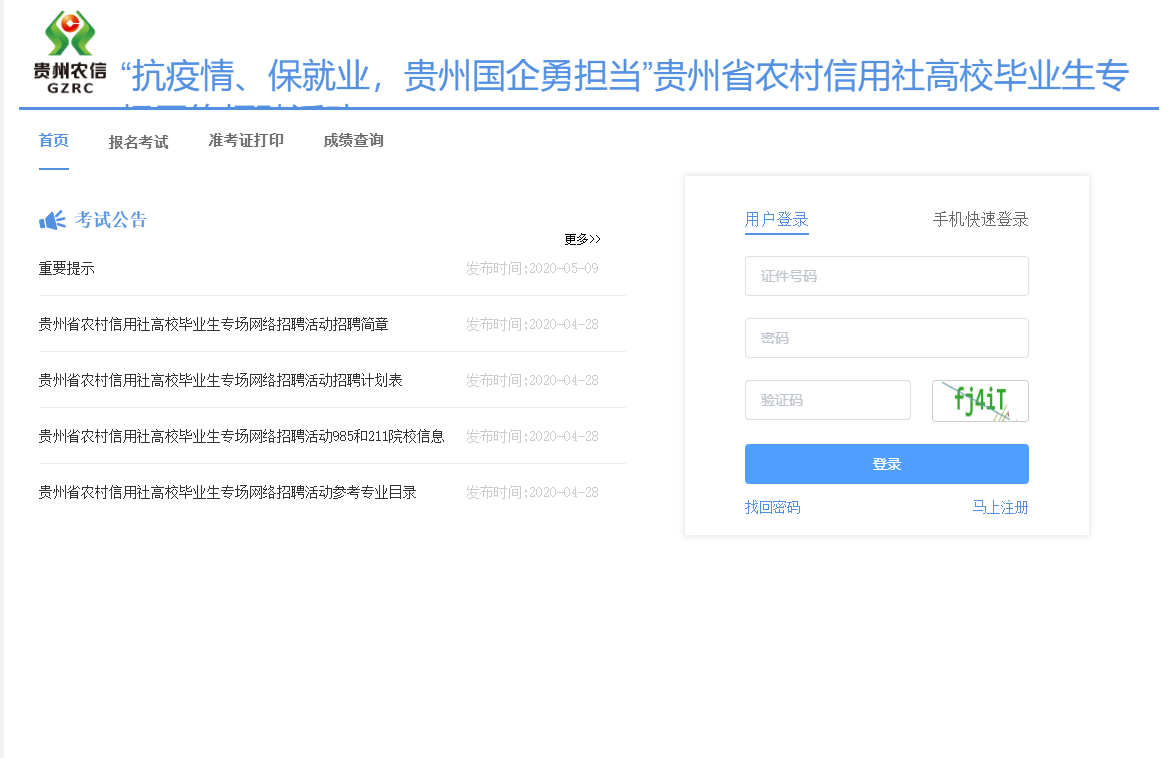 2.点击进入我的报考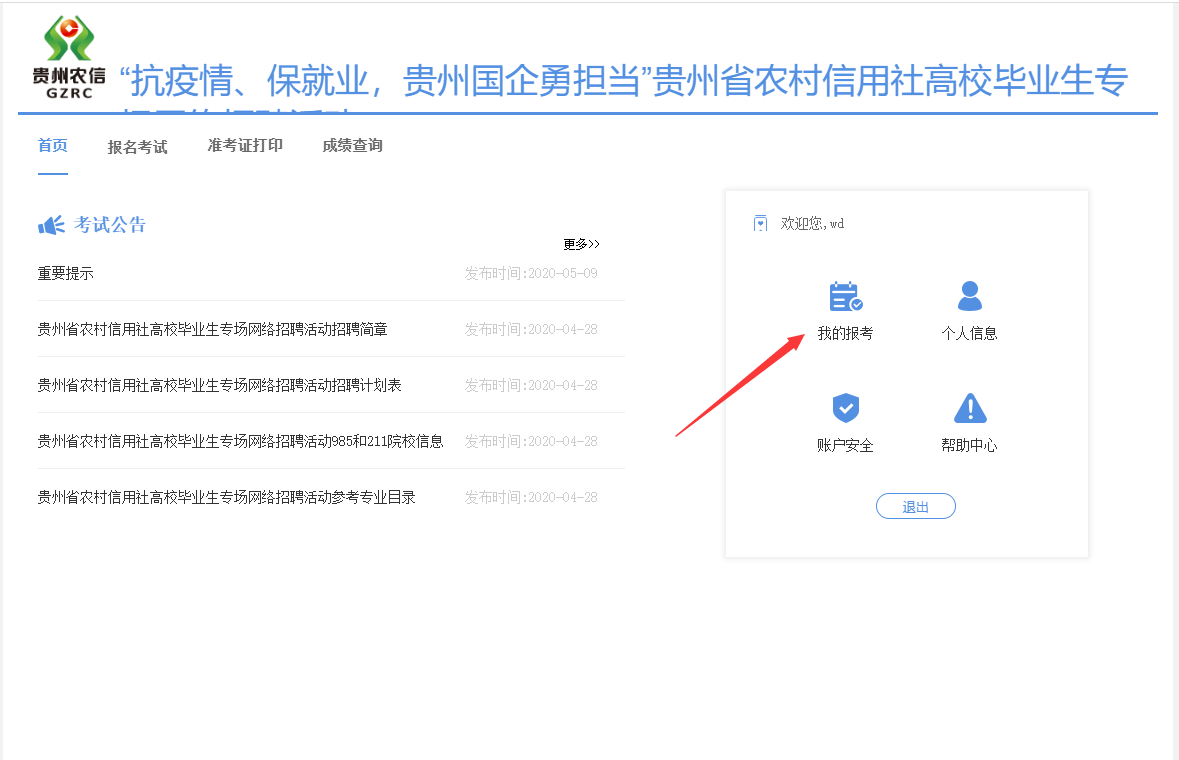 3.确认您报考的科目信息后，前往支付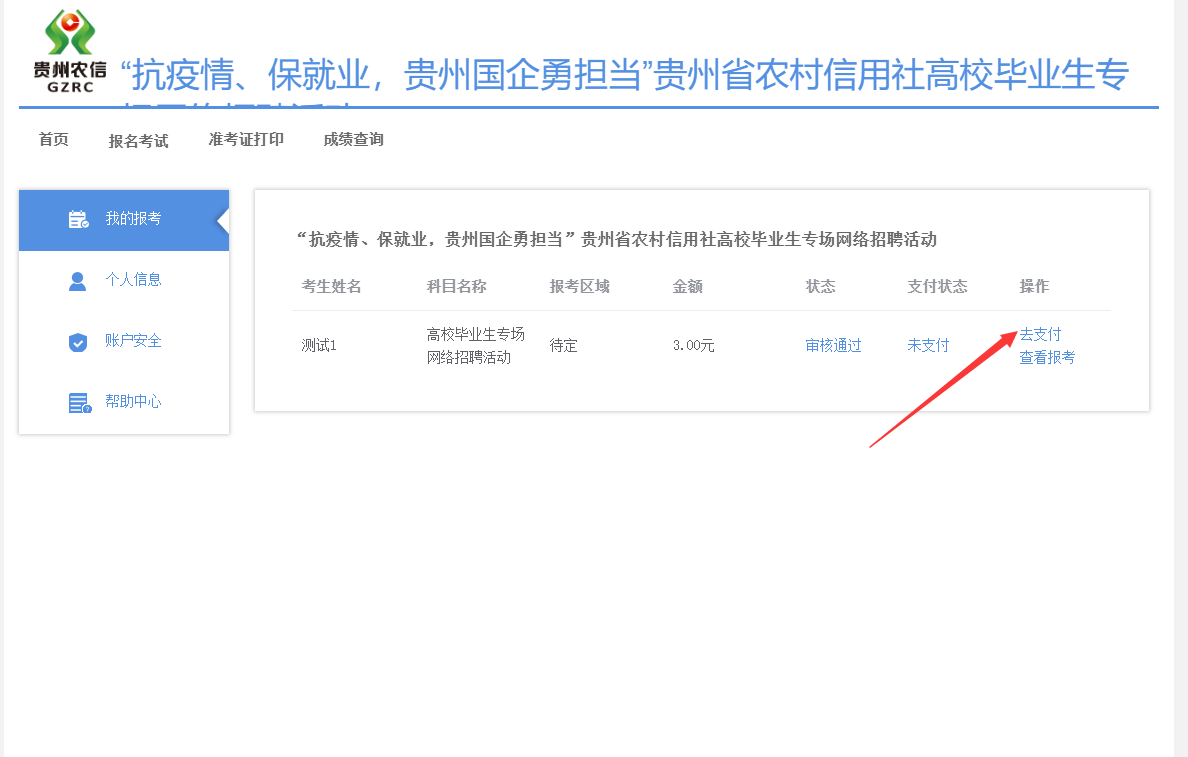 4.再次确认您的信息后，点击确认支付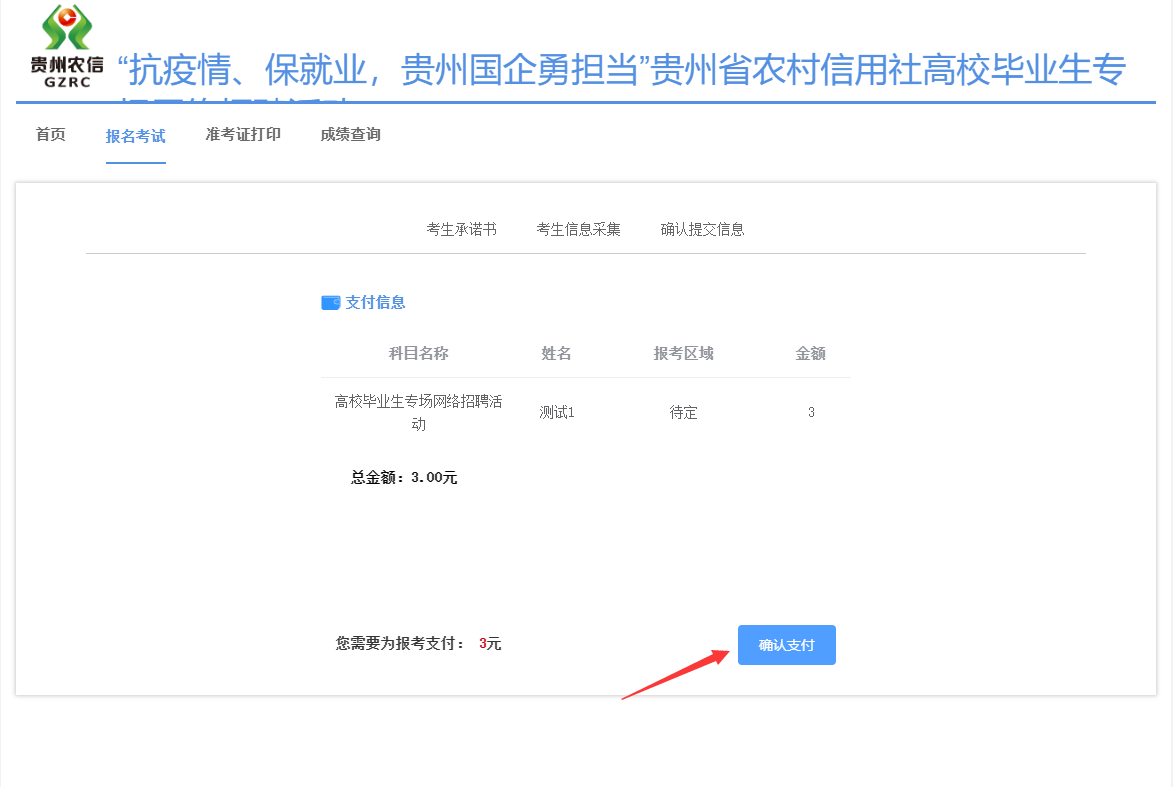 确认后点击缴费即可完成缴费工作注：缴费后状态更新可能会有延时，请不要重复缴费。如有问题，请联系客服